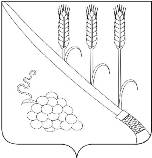 СОВЕТ СТАРОТИТАРОВСКОГО СЕЛЬСКОГО ПОСЕЛЕНИЯ ТЕМРЮКСКОГО РАЙОНАРЕШЕНИЕ № 354LXXIV сессия							                   	II созыва14 февраля 2014 года             		                              ст.СтаротитаровскаяО внесении изменений в решение LXXI  сессии Совета Старотитаровского сельского поселения Темрюкского района от 16 декабря 2013 года № 332 «Об утверждении Положения « О территориальном общественном самоуправлении в Старотитаровском сельском поселении Темрюкского района»     В соответствии с Федеральным законом от 6 октября 2003 года                      № 131 – ФЗ  «Об общих принципах организации местного самоуправления в Российской Федерации», Уставом Старотитаровского сельского поселения, в целях приведения нормативно-правового акта в соответствии  с законодательством, Совет Старотитаровского сельского поселения решил:     1. Внести изменения в решение LXXI сессии Совета Старотитаровского сельского поселения Темрюкского района от 16 декабря 2013 года № 332 «Об утверждении Положения « О территориальном общественном самоуправлении в Старотитаровском сельском поселении Темрюкского района»     1.1. Статью 16 главы 3 «Виды деятельности органов территориального общественного самоуправления» дополнить пунктом следующего содержания: « - осуществляют общественный контроль в сфере жилищно-коммунального хозяйства;»     2. Настоящее решение подлежит обнародованию.     3. Контроль за выполнением настоящего решения возложить на постоянную комиссию по обеспечению законности, правопорядка, охраны прав и свобод граждан, развитию местного самоуправления (Калинин) и заместителя главы Старотитаровского сельского поселения Темрюкского  района В.Г.Василенко.     4. Настоящее решение вступает в силу со дня его обнародования.Глава Старотитаровского сельского поселения Темрюкского района___________________В.П.Бондаренко« ____» ____________2014 годПредседатель Совета Старотитаровского сельского поселения Темрюкского района___________________Н.Г.Красницкая« _____» _____________2014 год